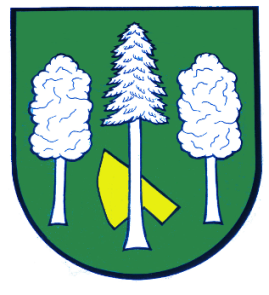 Hlášení ze dne 22. 09. 20211) Firma AVE CZ odpadové hospodářství s. r. o. provede v naší obci ve dnech 24. 09. 2021 a 25. 09. 2021 sběr nebezpečných a velkoobjemových odpadů. Velkoobjemové odpady jsou – výrobky ze dřeva, skla, keramiky, porcelánu, plastů a textilu. Patří sem například i starý nábytek, matrace, apod.Firma AVE CZ odpadové hospodářství s. r. o. umístí v pátek 24. září 2021 velkoobjemové kontejnery na stanoviště u obecního úřadu. Svoz těchto kontejnerů bude v sobotu 25. 09. 2021 dopoledne.Nebezpečné odpady jsou – autobaterie, ostatní baterie, zbytky barev a laků, obaly od barev a laků, rozpouštědla, tužkové a knoflíkové baterie, zářivky a výbojky, staré léky, televizory, ledničky a monitory, použité oleje a ropné produkty, textil zničený těmito produkty. Svoz těchto nebezpečných odpadů bude proveden v naší obci v sobotu 25. 09. 2021 na stanovišti u obecního úřadu od 10:15 do 10:45 hodin.Žádáme občany, aby ve zmíněném čase donesli nebezpečný a velkoobjemový odpad na určené stanoviště. Dále žádáme o přesné rozdělení odpadů tak, aby ve velkoobjemových kontejnerech nebyl nebezpečný odpad.2) Simacek HS, s. r. o. hledá nové spolupracovníky na pozici pracovník ostrahy na pracoviště Hlubočky – Mariánské Údolí. Tato pozice je vhodná pro invalidní důchodce a osoby zdravotně znevýhodněné. Více informací se dozvíte na webových stránkách obce a na kamenné úřední desce. V případě zájmu kontaktujte pana Ostřížka na telefonní číslo 602 961 580 nebo na email ostrizekv@simacek.cz.3) Hospůdka Na Hřišti oznamuje, že v sobotu 25. 09. 2021 bude pro veřejnost po celý den uzavřena. 4) V sobotu 25. 09. 2021 se od 10:00 hodin na louce za školou koná Daskabátská drakiáda. Vlastnoručně vyrobení draci vítáni. Drobné občerstvení zajištěno. V případě nepříznivého počasí připraven náhradní program s výtvarným tvořením v obecní knihovně.5) V pondělí 27. 09. 2021 nebude přítomna po celý den úřednice na obecním úřadě. 